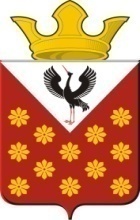 Российская  ФедерацияСвердловская областьБайкаловский районРаспоряжение главы Краснополянского сельского поселенияот 30 мая  2023 года № 45О награждении почетной грамотой Новоселову Т.С.      За добросовестный труд и личный вклад в развитие  системе образования Байкаловского муниципального района.Наградить почетной грамотой Новоселову Т.С.Контроль исполнения настоящего Распоряжения оставляю за собой.Глава Краснополянского сельского  поселения                                          А.Н. Кошелев